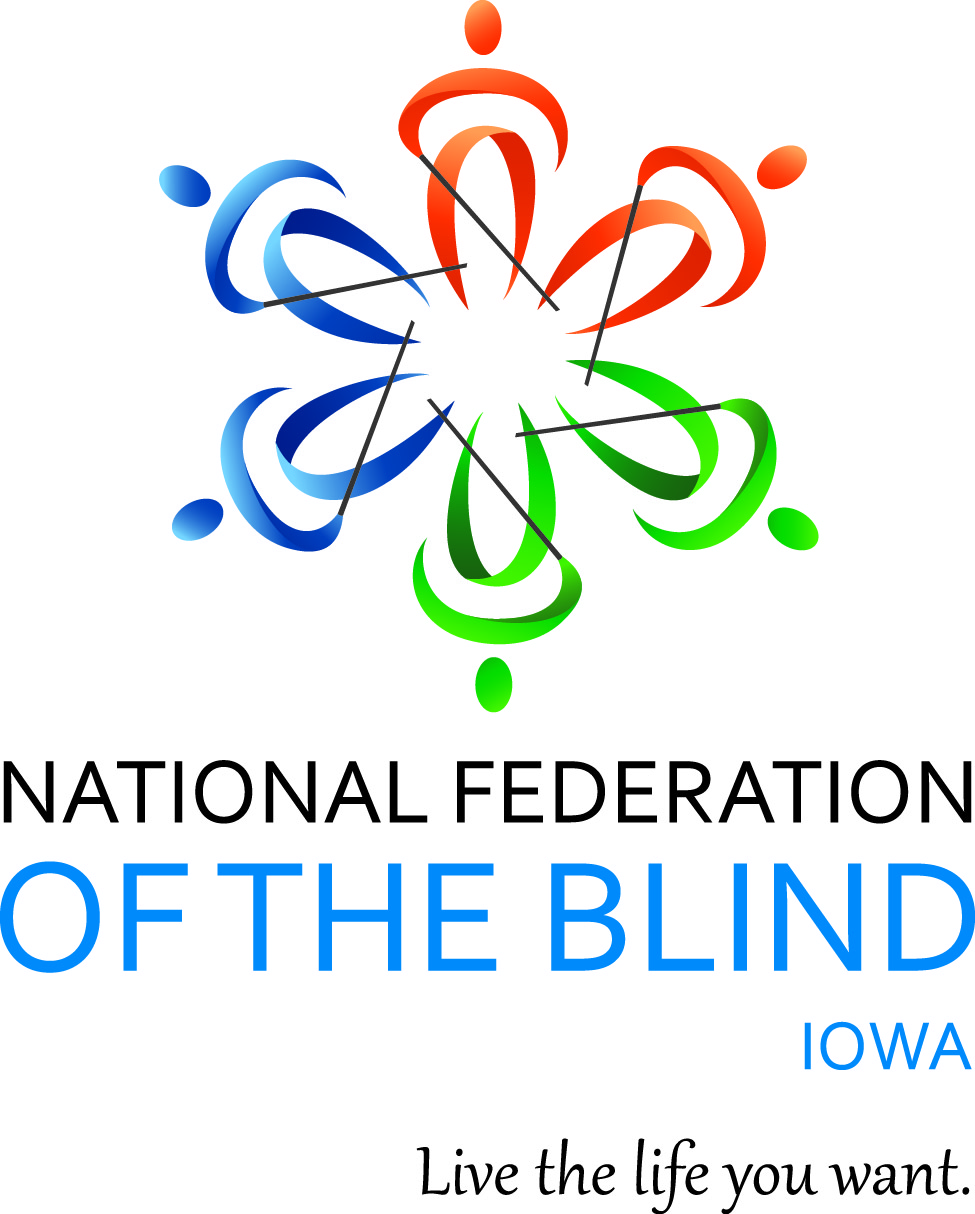 NATIONAL FEDERATION OF THE BLIND OF IOWA2017 STATE CONVENTIONSeptember 29–October 1, 2017Holiday Inn Hotel & Suites, Des Moines Northwest4800 Merle Hay Road, Urbandale, IA 50322Jerad S. Nylin, PresidentE-Mail: jerad.nfbi@gmail.comCell: (319)535-3723Website: www.nfbi.orgWELCOMEThe members of the planning committee welcome you to the 2017 National Federation of the Blind of Iowa state convention!Jerad S. Nylin, President, National Federation of the Blind of IowaCindy Ray, President, Des Moines Chapter, Affiliate Board memberKaty Olsen, Chair, Student CommitteeMichael Barber, President, Iowa Diabetes Action Network, Affiliate Board MemberSam Claassen, President, Cedar Rapids Chapter Donna Prime, Affiliate Board memberCommittee ChairsBob Ray, NominatingCindy Ray, ResolutionsHelen Stevens, RegistrationKaty Olsen, Entertainment Karen Clayton, AuditingApril Enderton, Door PrizesIf you have questions or need assistance with the hotel during the convention, contact Mike Barber, Convention Coordinator: 515-771-8348.Stay connected with the National Federation of the Blind of Iowa!Like us on FacebookFollow us on Twitter @NFB_IowaSign up for the Tall-Corn mailing list to get our latest information Read the Federation focus—our official eNewsletter NFB PLEDGE“I pledge to participate actively in the efforts of the National Federation of the Blind to achieve equality, opportunity, and security for the blind; to support the policies and programs of the federation; and to abide by its constitution.”AGENDAFriday, September 29, 20178:30-11:30 a.m.	Meals From the Heartland	Janae BurgmeierCommunity Service Project - Start your convention experience off right! Join the Des Moines Chapter to have fun and help those in need by participating in this community service project. We need at least 10 members to participate; all are welcome.  Project time listed includes transportation time to and from the event. contact Janae janae.burgmeier@gmail.com to sign up or for more information.1:00-3:00 p.m.	Iowa Diabetes Action		Michael Barber, President			Network Annual MeetingNebraska RoomRegistration begins at 12:00 and costs $5.3:00-5:00 p.m.	At Large Chapter Meeting	April Enderton, President 				--Wisconsin RoomRegistration begins at 2:30 and costs $5.3:00-5:00 p.m.	Student Committee Meeting	Katy Olsen, Chair			--Indiana RoomRegistration begins at 2:30 and costs $5.Attention Iowa Students!!! Please join us for a great opportunity to network with other blind students around the state. We will discuss our plans for the upcoming year and details about the start of our Iowa Association of Blind Students division. See you there!3:00-7:00 p.m.	Convention Registration, Between Salons B and C, lobby4:00-9:00 p.m.	Exhibit Hall, Salon D 5:15-6:45 p.m.	BBQ Reception --Salon BPotato Salad, Vegetable Crudités with Dip, Buffalo wings with Bleu Cheese and Celery, Barbequed Pork Slider Sandwiches, Loaded Potato Skins with cheddar, bacon, sour cream and chives. $20 if not pre-registered by September 20.7:00-8:00 p.m.	Resolutions Committee		Cindy Ray, Chair			Meeting--Wisconsin RoomOpen to all. Hear the resolutions before they come to the convention floor for a vote. 8:00-12:00 p.m.	Hospitality--Salon B		Student CommitteeStudents host hospitality night. Cash Bar available (Please drink responsibly).Saturday, September 30, 20177:00-8:00 a.m.	Convention Registration, Between Salons B and C, lobby7:00-8:45 a.m.	Exhibit Hall, Salon D 7:00-8:00 a.m.	President’s Breakfast, Salon B 8:00-8:45 a.m.	Affiliate Board Meeting, Salon BOpen to allGENERAL SESSION, Salon C9:00 a.m.	Call to Order 9:05 a.m.	Opening Ceremonies Invocation: Cindy Ray, President, Des Moines ChapterPledge of Allegiance, National Anthem: Terri Wilcox, Des MoinesNational Federation of the Blind Pledge Welcome to the  Hotel Welcome to Urbandale: John Forbes, legislator—District 70, Owner, Medicap Pharmacy, Urbandale9:20 a.m.	Moving a Braille Bill Through the Iowa Legislature: A resolution on the revamped 1993 Braille Bill 9:45 a.m.	National Report				Kevan Worley, National Representative, President--Worley Enterprises, Colorado Springs, Colorado  10:15 a.m.	O6: The ultimate life remote with Voiceover Support demonstration: Nick wilcox, Des Moines10:20 a.m.	Developing Accessible Technologies to Enhance Quality of Life: Kyle Rector, PhD, Assistant Professor, Computer Science, University of Iowa 10:35 A.m.	Why I Am a Federationist 10:45 a.m. 	National Association of Blind Students Report Bryan Duarte, Board member National association of blind Students,     11:00 a.m.	Presentation from Vanda Pharmaceuticals Jay Blind, Account Manager, Vanda Pharmaceuticals11:15 a.m.	Department Report, Emily Wharton--Director Iowa Department for the Blind, Des Moines12:00 p.m.	Adjourn12:15-1:45 p.m.	Networking Lunch, Salon B, Karly Prinds, HostDo you know the people that make up the membership of the National Federation of the Blind of Iowa? Come to this informal lunch, to meet new people, and get to know the affiliate with group questions. 12:15-1:45 p.m.	Exhibit Hall, Salon D2:00 p.m.	General Session Resumes, Salon C2:05 p.m.	Presidential Report: “A Year of Learning, Reflecting and New Opportunities in the National Federation of the blind of Iowa,” Jerad S. Nylin, President2:30 p.m.	“Newfound Confidence in Myself,” Katy Olsen, Recent graduate, Louisiana Center for the Blind 2:45 p.m.	“Skydiving to Raise Expectations for Blind Students,” Danny Grimes, North Liberty3:00 p.m.	Why I Am a Federationist3:15 p.m.	“Finding My Way to the National Federation of the Blind: Help with   The Massage &Bodywork Licensing Examination (MBLEx),” Kristen Steele, Underwood3:30 p.m.	Parental Rights Bill and Resolution 3:55 p.m.	Newsline Demonstration and Funding, Mike Barber, NEWSLINE coordinator4:10 p.m.	Partnering with the Delta Gammas to Raise Expectations, Sarah Gornik, President, Tau Chapter, Delta Gamma Sorrority, Iowa City4:25  p.m.	Building the Federation: It Starts with Us5:00 p.m.	Adjourn6:00-7:00 p.m.	Pre-Banquet Reception and Cash Bar, Prefunction lobby B and C7:00 p.m.	Annual Banquet, Salon BMaster of Ceremonies: Scott Van Gorp – NFBI Secretary	Invocation: Cindy Ray – President, Des Moines Chapter	Banquet Address: Kevan Worley – National RepresentativePAC PlanAwardsAuction and RafflesSunday, October 1, 20178:15 a.m.		Morning Devotions, Salon B, Katy Olsen, LeaderStart your morning off right with inspiring discussion and a positive message. Members of all denominations are welcome.Business Session, Salon C9:00 a.m.	Call to Order9:05 a.m.	Business Meeting		2016 Meeting Minutes – Scott Van Gorp, Secretary		Treasurer’s Report – David Hammel, Treasurer		Auditing Committee Report – Karen Clayton, Chair		Resolutions Committee Report – Cindy Ray, Chair10:30 a.m.	Chapter and Division Reports10:45 a.m.	Elections – Bob Ray, Nominating Committee ChairElection of Delegate and Alternate to the 2018 National Convention		Old Business		New Business11:30 a.m.	Final Remarks – Jerad S. Nylin, President and Kevan Worley, National Representative12:00 p.m.	Adjourn2016-2017 OFFICERS AND BOARD MEMBERSJerad S. Nylin, President, Cedar Rapids,  jerad.nfbi@gmail.com Karen Clayton, First Vice President, Sioux City, Karen@simpco.orgDarrel Kirby , Second Vice President, Iowa City, dkirby@mchsi.comScott Van Gorp, Secretary, Des Moines, Scott.nfbi@gmail.comDavid Hammel, Treasurer, Urbandale,  dhammelia@aol.comCindy Ray, Board Member, Urbandale, cindyray@gmail.comTai Tomasi, Board Member, Des Moines, tai.tomasi8@gmail.com  Donna Prime, Board Member, Iowa City, dprime27@gmail.com  Michael Barber, Board Member, Des Moines, m.barber817@gmail.comCONVENTION SPONSORSThank you to this year’s convention sponsors!Vanda Pharmaceuticals:  Vanda is a global biopharmaceutical company focused on the development and commercialization of innovative therapies to address high unmet medical needs and improve the lives of patients. Its first innovative therapy is Hetlioz (tasimelteon) for the treatment of Non-24-Hour Sleep Wake Disorder.Kyle Rector, PhD: Kyle Rector will present her research in designing, developing, and evaluating accessible technologies that enhance quality of life. She will discuss her previous work relating to yoga and art exploration, and talk about her current research at the University of Iowa. To participate in her research project go to: https://uiowa.qualtrics.com/jfe/form/SV_0cCoVOmd2rkz5fn to learn more, visit http://kyle-rector.com or email her at kyle-rector@uiowa.edu.  The National Federation of the Blind of Iowa knows that blindness is not the characteristic that defines you or your future. Every day we raise the expectations of blind people, because low expectations create obstacles between blind people and our dreams. You can live the life you want; blindness is not what holds you back.